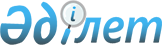 О внесении изменений в некоторые решения Правительства Республики КазахстанПостановление Правительства Республики Казахстан от 19 ноября 2012 года № 1461

      Правительство Республики Казахстан ПОСТАНОВЛЯЕТ:



      1. Утвердить прилагаемые изменения, которые вносятся в некоторые решения Правительства Республики Казахстан.



      2. Настоящее постановление вводится в действие со дня подписания.      Премьер-Министр

      Республики Казахстан                       С. Ахметов

 

 

Утверждены           

постановлением Правительства  

Республики Казахстан      

от 19 ноября 2012 года № 1461 

Изменения,

которые вносятся в некоторые решения Правительства

Республики Казахстан

      1. В постановлении Правительства Республики Казахстан от 20 сентября 2012 года № 1224 «О подписании Соглашения о сотрудничестве государств-членов Евразийского экономического сообщества в области борьбы с инфекционными болезнями»:



      пункт 2 изложить в следующей редакции:

      «2. Уполномочить Заместителя Премьер-Министра Республики Казахстан Келимбетова Кайрата Нематовича подписать Соглашение государств-членов Евразийского экономического сообщества в области борьбы с инфекционными болезнями, разрешив вносить изменения и дополнения, не имеющие принципиального характера.».



      2. В постановлении Правительства Республики Казахстан от 24 сентября 2012 года № 1235 «О подписании Соглашения о порядке допуска специалистов, имеющих право на занятие медицинской или фармацевтической деятельностью в одном из государств-членов Евразийского экономического сообщества, к аналогичной деятельности в других государствах-членах ЕврАзЭС»:



      пункт 2 изложить в следующей редакции:

      «2. Уполномочить Заместителя Премьер-Министра Республики Казахстан Келимбетова Кайрата Нематовича подписать Соглашение о порядке допуска специалистов, имеющих право на занятие медицинской или фармацевтической деятельностью в одном из государств-членов Евразийского экономического сообщества, к аналогичной деятельности в других государствах-членах ЕврАзЭС, разрешив вносить изменения и дополнения, не имеющие принципиального характера.».



      3. В постановлении Правительства Республики Казахстан от 24 сентября 2012 года № 1236 «О подписании Соглашения о сотрудничестве в области оказания высокотехнологичной медицинской помощи гражданам государств-членов Евразийского экономического сообщества»:



      пункт 2 изложить в следующей редакции:

      «2. Уполномочить Заместителя Премьер-Министра Республики Казахстан Келимбетова Кайрата Нематовича подписать Соглашение о сотрудничестве в области оказания высокотехнологичной медицинской помощи гражданам государств-членов Евразийского экономического сообщества, разрешив вносить изменения и дополнения, не имеющие принципиального характера.».



      4. В постановлении Правительства Республики Казахстан от 24 сентября 2012 года № 1234 «О подписании Соглашения о сотрудничестве государств-членов ЕврАзЭС в сфере обращения лекарственных средств (лекарственных препаратов), изделий медицинского назначения и медицинской техники (медицинских изделий)»:



      пункт 2 изложить в следующей редакции:

      «2. Уполномочить Заместителя Премьер-Министра Республики Казахстан Келимбетова Кайрата Нематовича подписать Соглашение о сотрудничестве государств-членов ЕврАзЭС в сфере обращения лекарственных средств (лекарственных препаратов), изделий медицинского назначения и медицинской техники (медицинских изделий), разрешив вносить изменения и дополнения, не имеющие принципиального характера.».



      5. В постановлении Правительства Республики Казахстан от 24 сентября 2012 года № 1233 «О подписании Соглашения о сотрудничестве государств-членов ЕврАзЭС в области подготовки и повышения квалификации медицинских и фармацевтических кадров, обмена научными и медицинскими специалистами»:



      пункт 2 изложить в следующей редакции:

      «2. Уполномочить Заместителя Премьер-Министра Республики Казахстан Келимбетова Кайрата Нематовича подписать Соглашение о сотрудничестве государств-членов ЕврАзЭС в области подготовки и повышения квалификации медицинских и фармацевтических кадров, обмена научными и медицинскими специалистами, разрешив вносить изменения и дополнения, не имеющие принципиального характера.».



      6. В постановлении Правительства Республики Казахстан от 30 июля 2012 года № 991 «О подписании Соглашения о порядке расследования несчастных случаев на производстве, происшедших с гражданами одного государства-члена ЕврАзЭС при осуществлении трудовой деятельности на территории другого государства-члена ЕврАзЭС»:



      пункт 2 изложить в следующей редакции:

      «2. Уполномочить Заместителя Премьер-Министра Республики Казахстан Келимбетова Кайрата Нематовича подписать Соглашение о порядке расследования несчастных случаев на производстве, происшедших с гражданами одного государства-члена ЕврАзЭС при осуществлении трудовой деятельности на территории другого государства-члена ЕврАзЭС, разрешив вносить изменения и дополнения, не имеющие принципиального характера.».



      7. В постановлении Правительства Республики Казахстан от 24 сентября 2012 года № 1237 «О подписании Соглашения о направлениях сотрудничества в области культуры в Евразийском экономическом сообществе»:



      пункт 2 изложить в следующей редакции:

      «2. Уполномочить Заместителя Премьер-Министра Республики Казахстан Келимбетова Кайрата Нематовича подписать Соглашение о направлениях сотрудничества в области культуры в Евразийском экономическом сообществе, разрешив вносить изменения и дополнения, не имеющие принципиального характера.».
					© 2012. РГП на ПХВ «Институт законодательства и правовой информации Республики Казахстан» Министерства юстиции Республики Казахстан
				